PressekontaktAlfred Kärcher SE & Co. KGAlfred-Kärcher-Str. 28-4071364 WinnendenMatthias HeiligKetchum Pleon GmbHT +49 711 21099-413F +49 711 21099-499 matthias.heilig@ketchumpleon.com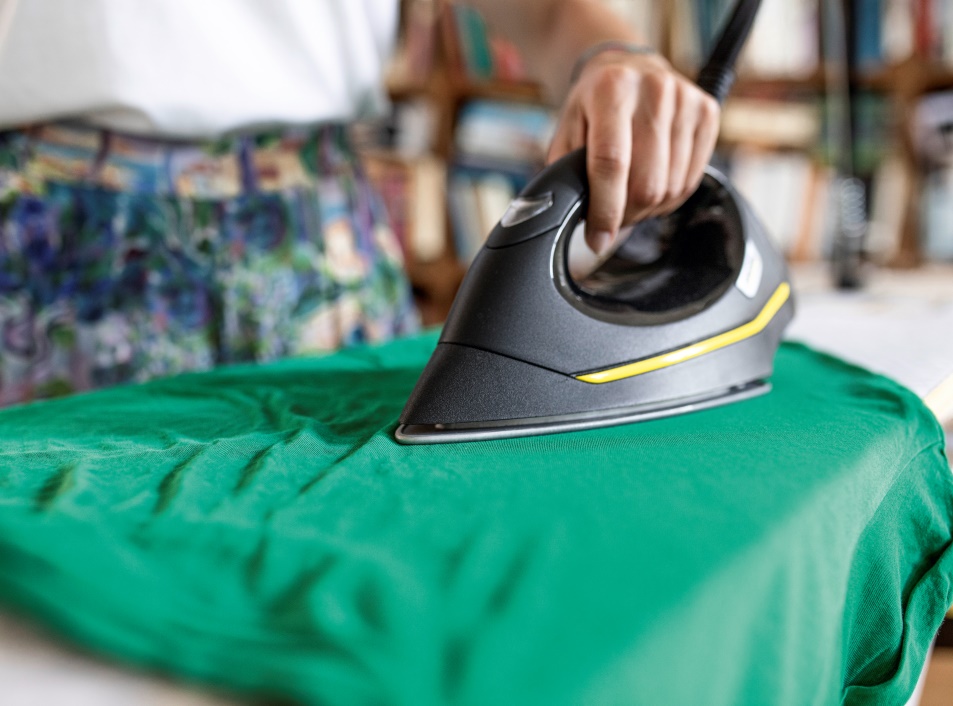 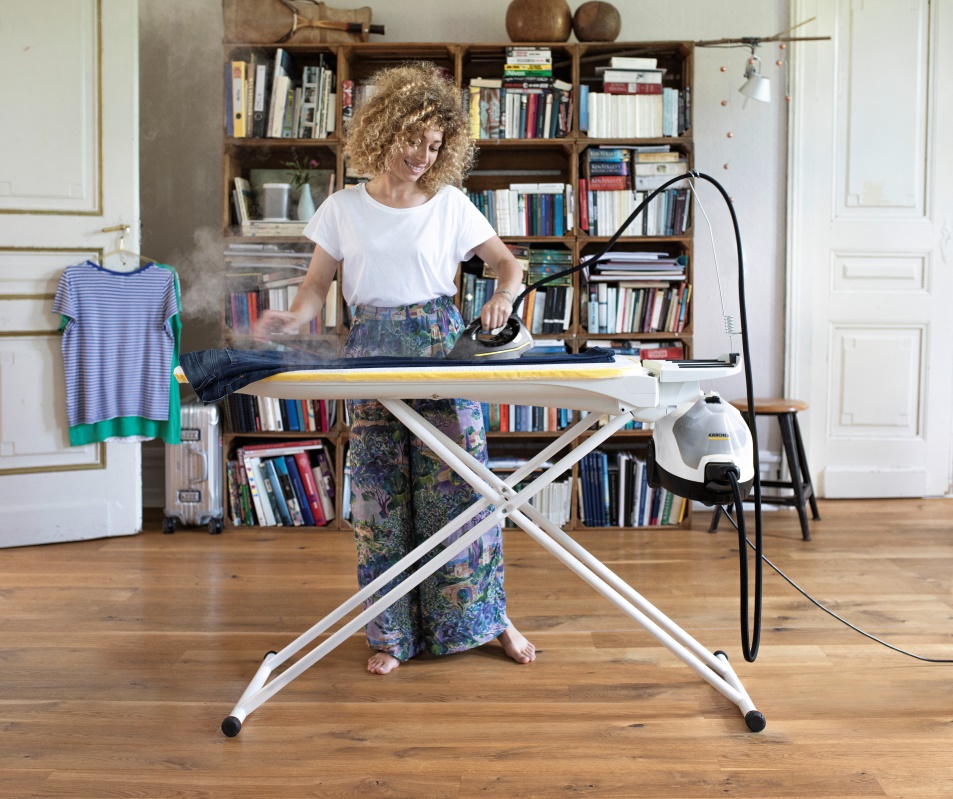 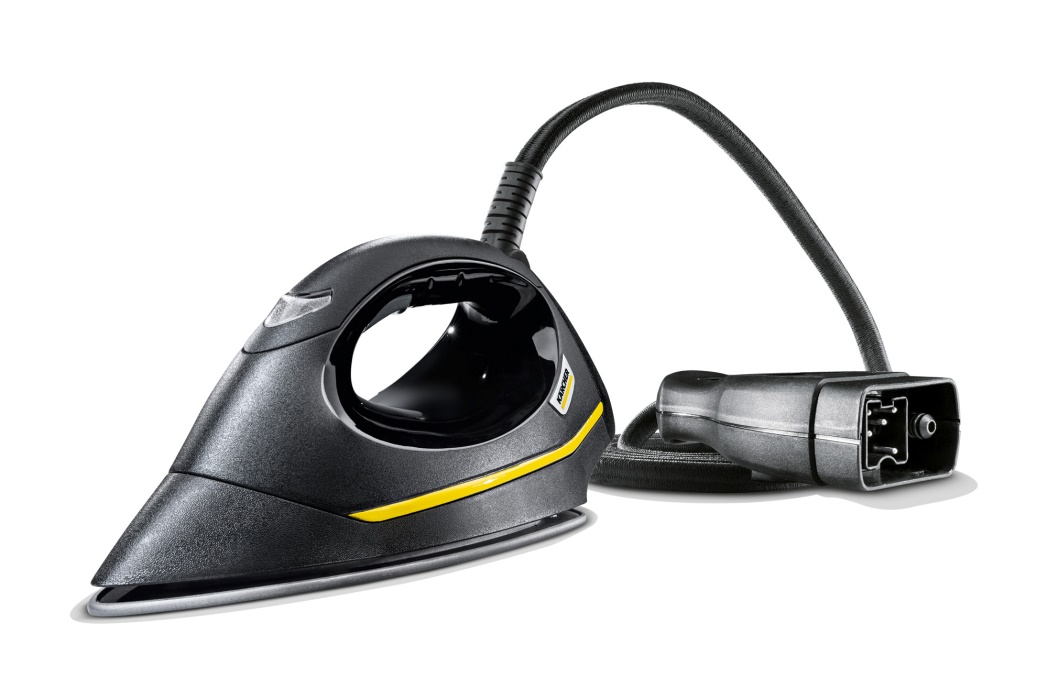 